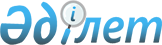 О проекте Конституционного закона Республики Казахстан "О внесении изменений и дополнений в Конституционный закон Республики Казахстан "О Международном финансовом центре "Астана"Постановление Правительства Республики Казахстан от 27 августа 2019 года № 629
      Правительство Республики Казахстан ПОСТАНОВЛЯЕТ:
      внести на рассмотрение Мажилиса Парламента Республики Казахстан проект Конституционного закона Республики Казахстан "О внесении изменений и дополнений в Конституционный закон Республики Казахстан "О Международном финансовом центре "Астана".
      Проект КОНСТИТУЦИОННЫЙ ЗАКОН РЕСПУБЛИКИ КАЗАХСТАН
О внесении изменений и дополнений в Конституционный закон Республики Казахстан "О Международном финансовом центре "Астана"
      Статья 1. Внести в Конституционный закон Республики Казахстан "О Международном финансовом центре "Астана" (Ведомости Парламента Республики Казахстан, 2015 г., № 24, ст. 175; 2017 г., № 6, ст. 10, 2017 г., № 21, ст. 103) следующие изменения и дополнения:
      I) в статье 1:
      подпункт 1) изложить в следующей редакции:
      "1) Международный финансовый центр "Астана" (далее - Центр) - территория в пределах города Нур-Султана с точно обозначенными границами, определяемыми Президентом Республики Казахстан, в которой действует особый правовой режим в финансовой сфере;";
      дополнить подпунктами 10) и 11) следующего содержания:
      "10) инвестиционный резидент Центра - иностранцы и лица без гражданства, осуществившие инвестиции в соответствии с программой инвестиционного налогового резидентства и соответствующие следующим условиям:
      не признавались резидентом Республики Казахстан в целях Кодекса Республики Казахстан "О налогах и других обязательных платежах в бюджет" (Налоговый кодекс) (далее - Налоговый кодекс) в течение последних двадцати лет, предшествующих обращению для участия в программе инвестиционного налогового резидентства Центра;
      не являются лицами, гражданство Республики Казахстан которых прекращено, в течение последних двадцати лет, предшествующих обращению для участия в программе инвестиционного налогового резидентства Центра;
      уплачивают ежегодную обязательную фиксированную плату, размер которой устанавливается Налоговым кодексом;
      11) программа инвестиционного налогового резидентства Центра - акт Центра, устанавливающий объем инвестиций и инструменты инвестирования, при осуществлении которых иностранцам, лицам без гражданства и членам их семей выдается многократная въездная виза Республики Казахстан. Программа инвестиционного налогового резидентства Центра принимается по согласованию с органами национальной безопасности, внутренних дел, государственных доходов и уполномоченными государственными органами Республики Казахстан, осуществляющими руководство в сферах стратегического планирования и государственной инвестиционной политики.";
      2) пункт 3 статьи 4 изложить в следующей редакции:
      "3. Органы Центра вправе принимать акты, которые регулируют возникающие между участниками Центра и (или) органами Центра, и (или) их работниками:
      1) гражданско-правовые отношения;
      2) гражданско-процессуальные отношения;
      3) финансовые отношения;
      4) административные процедуры;
      5) трудовые отношения;
      6) процедуры закупок органами Центра товаров, работ и услуг.";
      3) пункт 4 статьи 5 изложить в следующей редакции:
      "4. Требования учетной регистрации валютных договоров, на основании и (или) во исполнение которых проводятся операции движения капитала, присвоения учетного номера счету в иностранном банке, а также уведомления о проведенных валютных операциях, установленные Законом Республики Казахстан "О валютном регулировании и валютном контроле", не распространяются на валютные операции, проводимые участниками Центра на его территории.
      Требования к перечню сведений и порядку их представления банками и организациями, осуществляющими отдельные виды банковских операций на территории Республики Казахстан, осуществляющими валютные операции по поручению участников Центра, определяются актами Центра по согласованию с Национальным Банком Республики Казахстан.";
      4) в статье 6:
      пункт 1 изложить в следующей редакции:
      "1. Налоговый режим на территории Центра определяется Налоговым кодексом, за исключением изъятий, установленных настоящей статьей.";
      подпункт 5) пункта 3 изложить в следующей редакции:
      "5) другие финансовые услуги, определяемые совместным актом Центра, центрального уполномоченного органа по государственному планированию и государственного органа, осуществляющего руководство в сфере обеспечения поступлений налогов и других обязательных платежей в бюджет.";
      пункт 7 дополнить подпунктом 5) следующего содержания:
      "5) из источников за пределами Республики Казахстан, если физические лица являются инвестиционными резидентами Центра и признаются резидентом Республики Казахстан в целях Налогового кодекса.";
      дополнить пунктами 8-1, 8-2 и 8-3 следующего содержания:
      "8-1. Не являются оборотом по реализации, облагаемым налогом на добавленную стоимость:
      1) получение администрацией Центра платежей из бюджета в рамках бюджетной программы, направленной на целевое перечисление;
      2) получение органами Центра от администрации Центра денег, полученных в рамках бюджетной программы', направленной на целевое перечисление.
      8-2. Услуги участников Центра, предусмотренные пунктом 3 настоящей статьи, освобождаются от налога на добавленную стоимость.
      8-3. Выполненные работы, оказанные услуги нерезидентом на возмездной основе, местом реализации которых признается Республика Казахстан, не являются оборотом по приобретению работ и услуг от нерезидента, если работы выполнены и услуги оказаны органам Центра и (или) их организациям.";
      5) статью 7 дополнить пунктом 6 следующего содержания:
      "6. Инвестиционным резидентам Центра и членам их семей многократная въездная виза Республики Казахстан выдается, аннулируется, восстанавливается, срок ее сокращается и/или продлевается на основании ходатайства администрации Центра.";
      6) пункт 3 статьи 8 дополнить частью второй следующего содержания:
      "Участники и органы Центра, их организации представляют сведения о привлеченных иностранцах и лицах без гражданства в администрацию Центра в соответствии с актами Центра.";
      7) пункт 8 статьи 13 изложить в следующей редакции:
      "8. Исполнение решений суда Центра в Республике Казахстан осуществляется в том же порядке и на тех же условиях, что и исполнение судебных актов судов Республики Казахстан. При этом должен быть обеспечен перевод решений суда Центра на казахский или русский язык в порядке, определенном актами Центра.";
      8) статью 21 дополнить абзацами вторым, третьим и четвертым следующего содержания:
      "Акты Центра, предусмотренные пунктом 4 статьи 5 настоящего Конституционного закона, должны быть разработаны и приняты органами Центра до 1 января 2020 года.
      Положение пункта 3 статьи 6 в части принятия совместного акта не распространяется на акты Центра, принятые до введения в действие указанной нормы.
      Положения подпунктов 10), 11) статьи 1, подпункта 5) пункта 7 статьи 6 и пункта 6 статьи 7 вводятся в действие после введения в действие соответствующих дополнений в Налоговый кодекс.".
      Статья 2. Настоящий Конституционный закон вводится в действие по истечении десяти календарных дней после дня его первого официального опубликования, за исключением подпункта 3) статьи 1, который вводится в действие с 1 июля 2019 года.
					© 2012. РГП на ПХВ «Институт законодательства и правовой информации Республики Казахстан» Министерства юстиции Республики Казахстан
				
      Премьер-Министр
Республики Казахстан 

А. Мамин

      Президент
Республики Казахстан
